Namíbia & África do SulSossusvlei - Etosha National Park - Cape Town11 dias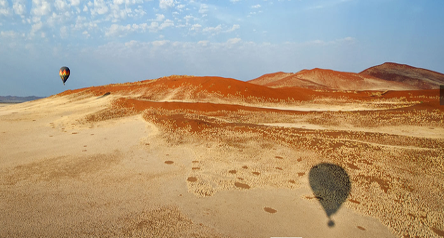 1º dia - Johannesburg - Windhoek - Sossusvlei - Little Kulala CampChegada a Johannesburg e conexão com destino a Windhoek. Em Windhoek embarque com destino a Sossusvlei. Hospedagem por 2 noites, com todas as refeições incluídas. Entre as principais atividades, estão incluídos: safáris no Rio Tsauchab e nas maravilhosas dunas no coração do Rio Sossusvlei, visita  ao “Sesriem Canyon” onde é possível  vislumbrar toda a beleza da flora e fauna do deserto da Namíbia.2º dia - Little Kulala CampDia totalmente dedicado a safáris diversificados, conduzidos por rangers e experientes trackers, que podem ser realizados em Land Rovers ou a pé.3º dia - Little Kulala CampDia totalmente dedicado a safáris diversificados, conduzidos por rangers e experientes trackers, que podem ser realizados em Land Rovers ou à pé.4º dia - Little Kulala-Sossusvlei - Little Ongawa- Ongava Game ReservaPela manhã, embarque em pequeno avião sobrevoando as dunas de Sossusvlei. Em seguida, partida rumo a região do Etosha National Park.5º dia - Ongava Game Reserve - Little Ongawa As principais atividades são: passeios pelo Parque Nacional de Etosha e caminhadas noturnas  pela reserva.6º dia - Ongava Game Reserve - Little Ongawa Chegada e traslado para Ongava Game Reserve. Hospedagem por 2 noites, com todas as refeições incluídas.  7º dia - Ongava Game Reserve - Windhoek - JohannesburgTraslado de Ongava com destino a Windhoek. Chegada à tarde e embarque em voo com destino a Johannesburg. Chegada, recepção e hospedagem por 1 noite, com café da manhã.8º dia - Johannesburg - Cape Town Após café da manhã, apresentação no aeroporto para embarque em voo com destino a Cape Town. Chegada, recepção e traslado privativo ao hotel. Hospedagem por 3 noites, com café da manhã.9º dia - Cape TownDia livre para atividades independentes. Sugerimos passeio ao Cabo da Boa Esperança.10º dia - Cape TownDia livre para atividades independentes. Sugerimos passeio à região vinícola.11º dia - Cape TownEm horário determinado, traslado privativo e apresentação no aeroporto.Documentação para portadores de passaporte brasileiro:Passaporte com validade de 6 meses a partir da data de embarque com 2 páginas em brancoVisto: não é necessário visto para a Namíbia e África do SulVacina: é necessário Certificado Internacional de Vacina contra febre amarela (11 dias antes do embarque)Valores em dólares americanos por pessoa, sujeitos à disponibilidade e alteração sem aviso prévio.